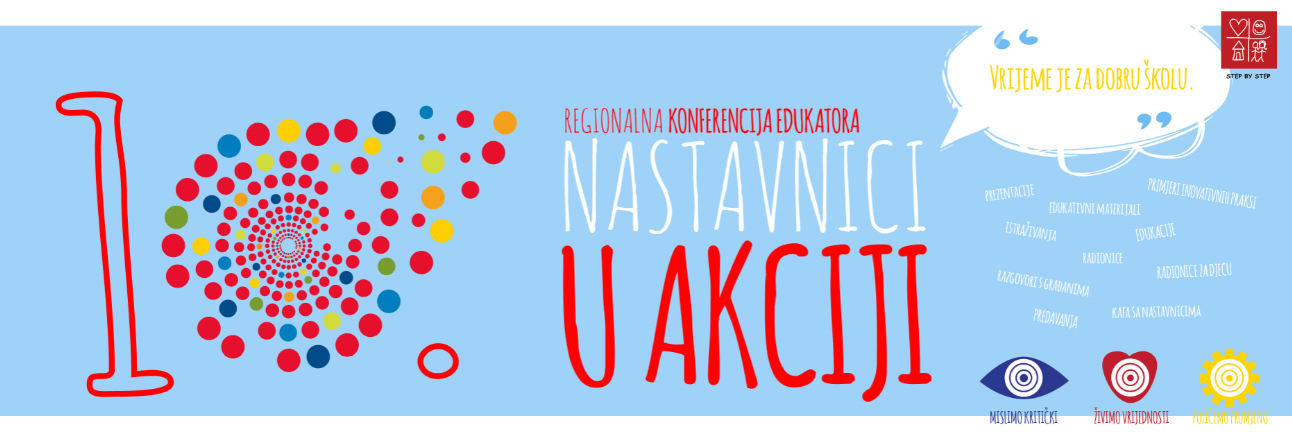 Dobrodošli na 10. Regionalnu konferenciju edukatora i edukatorica!Svakog avgusta/kolovoza tokom proteklih 9 godina, na hiljade profesionalaca iz oblasti odgoja i obrazovanja iz cijelog regiona, susretalo se kako bi razmjenjivali svoje ideje, učili, inspirisali se, dijelili zajedničke nade i brige, družili se i zabavljali. Susreti na konferenciji izrodili su mnogobrojna prijateljstva, potakli profesionalnu saradnju i razmjenu, obogatili nastavnu praksu i davali svima nama podsticaj da se nastavimo zajednički boriti za dobro obrazovanje.Tokom protekle godine Zajednici inovativnih nastavnika, zvanično formiranoj na 9. Konferenciji u Konjicu, pridružilo se više od 1000 profesionalaca, a još hiljade je podržalo naše nastojanje da zajednički doprinesemo razvoju nastavničke profesije, osiguramo da se glas nastavnika čije i poštuje, a obrazovanje postane vrijednost i prioritet u društvu.I ovogodišnja, 10. po redu Regionalna konferencija edukatora/ica biće mjesto susreta zajednice inovativnih i posvećenih nastavnika, „mjesto gdje se spajaju ljudi i rađaju ideje, kako bismo zajednički gradili dobro obrazovanje i čuvali radost djetinjstva za svako dijete“Konferencija ima tri teme povezane sa tri najvažnije oblasti djelovanja zajednice:Uzajamno učenje i razmjena najboljih praksiPromocija i unapređenje nastavničke profesijeRazvoj partnerstva radi zagovaranja za kvalitetno obrazovanjePredstavite svoje inovativne i kreativne ideje, svoje dileme i pitanja, svoje ostvarene rezultate i ciljeve:Organizujte ili učestvujte u radionicama u trajanju od 45'Pripremite ili prisustvujte prezentacijama u trajanju od 20'Upoznajte prakse nominovanih pretočene u radionice i predstavljene u Katalogu programa obuke. Uspostavite kontakt i dogovorite radionicu u vašem gradu ili školi.Saznajte nešto o novim školama – Školi mišljenja i Školi vrijednostiUpoznajte se sa prilikama da doprinesete ili učestvujete u programima profesionalne razmjene i učenja u ZajedniciPredložite kako možemo zajednički doprinijeti daljem razvoju i promociji nastavničke profesije:Saznajte nešto više o Standardima za nastavničku profesiju i kako se oni mogu koristiti za profesionalni razvojNabavite svoj primjerak Portfolija sa instrumentima za samoprocjenuNaučite kako da uspostavite Zajednicu za učenje u vašoj školiPogledajte videa sa pobjedničkim praksama iz 2017. godineInformišite se o tome kako se možete prijaviti za nagradu u 2018. godiniNabavite svoj primjerak majice sa natpisomSaznajte kako još možete doprinijeti razvoju profesije kroz ZajednicuObrazovanje je odgovornost cijelog društva. Kako bismo ga unapređivali potrebno je da stvaramo savezništva i partnerstva sa roditeljima, zajednicom, različitim profesionalcima i organizacijama.Učetvujte u istraživanju – anketirajte građane o tome šta misle o nastavnicima i obrazovanjuPripremite radionicu za djecu u parku u centru Sarajeva„Kafa sa nastavnicima“ – budite taj nastavnika/caPosjetite obrazovne i kulturne institucije u Sarajevu i uspostavite saradnju.Učestvujte na otvorenom panelu o obrazovanjuSaznajte više o Obrazovnim forumima, Sajmu obrazovanja i drugim prilikama da promovišemo dobro obrazovanje